ФЕДЕРАЛЬНОЕ АГЕНТСТВО ЖЕЛЕЗНОДОРОЖНОГО ТРАНСПОРТА Федеральное государственное бюджетное образовательное учреждение высшего образования«Петербургский государственный университет путей сообщения Императора Александра I»(ФГБОУ ВО ПГУПС)Кафедра «Логистика и коммерческая работа»РАБОЧАЯ ПРОГРАММАдисциплины«ГОРОДСКАЯ ЛОГИСТИКА» (Б1.В.ДВ.4.2)для направления38.03.02 «Менеджмент» по профилю «Логистика» Форма обучения – очная, заочнаяСанкт-Петербург20191. Цели и задачи дисциплины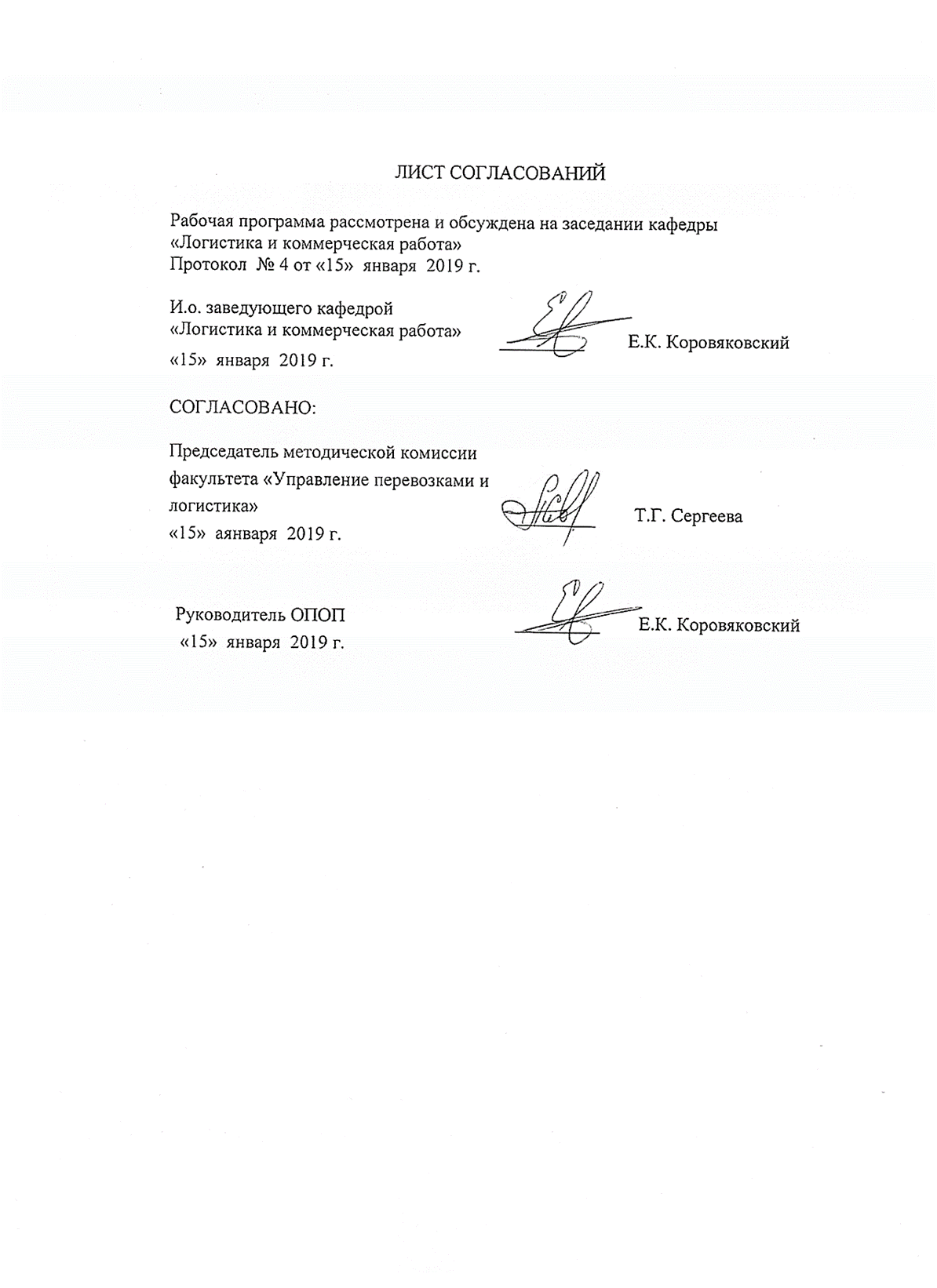 Рабочая программа составлена в соответствии с ФГОС ВО, утвержденным «12» января  ., приказ №7  по направлению 38.03.02 «Менеджмент», по дисциплине «Городская логистика».Целью изучения является формирование твердых теоретических знаний и практических навыков по использованию нормативно-правовых документов, статистических, имитационных моделей и методов для организации взаимодействия городского и железнодорожного транспорта.Для достижения поставленной цели решаются следующие задачи:приобретение знаний, умений и навыков в области городской логистики;формирование характера мышления и ценностных ориентаций, при которых соблюдение действующего законодательства и нормативных документов в области городского транспорта и логистики, а также требований, установленных техническими регламентами, стандартами, положениями договоров рассматривается в качестве приоритета.2. Перечень планируемых результатов обучения по дисциплине, соотнесенных с планируемыми результатами освоения основной профессиональной образовательной программыПланируемыми результатами обучения по дисциплине являются: приобретение знаний, умений, навыков и/или опыта деятельности.В результате освоения дисциплины обучающийся должен:ЗНАТЬ:основные понятия городской логистики;классификацию городов, функциональное зонирование их территорий, системы улично-дорожной сети; виды и структуру городского транспорта; значение транспорта и логистики в развитии городов и городских агломераций, характеристику транспортной системы городов, интегрированные транспортные системы; структуру автоматизированных систем управления пассажирских перевозок; информационных систем мониторинга и учета выполнения технологических операций.УМЕТЬ:организовать пассажиропотоки, их обслуживание в городской логистической системе;применять принципы проектирования транспортной сети, учитывать параметры улично-дорожной сети города;анализировать транспортную подвижность населения, факторы, влияющие на её величину, проводить расчет корреспонденций между районами города, методы обследования пассажиропотоков; ВЛАДЕТЬ:методами и средствами проектирования городских транспортных систем с учетом определения потребности в подвижном составе;практическими навыками выбора  информационных систем для организации работы городской логистики;навыками подготовки организационных и распорядительных документов, необходимых для создания новых структур городской логистики.Приобретенные знания, умения, навыки и/или опыт деятельности, характеризующие формирование компетенций, осваиваемые в данной дисциплине, позволяют решать профессиональные задачи, приведенные в соответствующем перечне по видам профессиональной деятельности в п. 2.4 основной профессиональной образовательной программы (ОПОП).Изучение дисциплины направлено на формирование следующих профессиональных компетенций (ПК), соответствующих видам профессиональной деятельности, на которые ориентирована программа бакалавриата:Организационно-управленческая деятельность:способностью участвовать в управлении проектом, программой внедрения технологических и продуктовых инноваций или программой организационных изменений (ПК-6)Предпринимательская деятельность:владением навыками координации предпринимательской деятельности в целях обеспечения согласованности выполнения бизнес-плана всеми участниками (ПК-19).Область профессиональной деятельности обучающихся, освоивших данную дисциплину, приведена в п. 2.1 ОПОП.Объекты профессиональной деятельности обучающихся, освоивших данную дисциплину, приведены в п. 2.2 ОПОП.3. Место дисциплины в структуре основной профессиональной образовательной программыДисциплина «Городская логистика»  (Б1.В.ДВ.4.2) относится к вариативной части и является дисциплиной по выбору обучающегося.4. Объем дисциплины и виды учебной работыДля очной формы обучения: Для заочной формы обучения: 5. Содержание и структура дисциплины5.1 Содержание дисциплины5.2 Разделы дисциплины и виды занятийДля очной формы обучения: Для очной формы обучения: 6. Перечень учебно-методического обеспечения для самостоятельной работы обучающихся по дисциплине7. Фонд оценочных средств для проведения текущего контроля успеваемости и промежуточной аттестации обучающихся по дисциплинеФонд оценочных средств по дисциплине является неотъемлемой частью рабочей программы и представлен отдельным документом, рассмотренным на заседании кафедры и утвержденным заведующим кафедрой.8. Перечень основной и дополнительной учебной литературы, нормативно-правовой документации и других изданий, необходимых для освоения дисциплины8.1 Перечень основной учебной литературы, необходимой для освоения дисциплины1. Интермодальные перевозки в пассажирском сообщении с участием железнодорожного транспорта. [Электронный ресурс] — Электрон. дан. — М. : УМЦ ЖДТ, 2013. — 263 с. — Режим доступа: http://e.lanbook.com/book/58928 — Загл. с экрана.2. Экономика железнодорожного транспорта. [Электронный ресурс] — Электрон. дан. — М. : УМЦ ЖДТ, 2012. — 536 с. — Режим доступа: http://e.lanbook.com/book/4191 — Загл. с экрана.3. Организация пассажирских перевозок: учебное пособие / А. Г. Котенко [и др.] ; , ФГБОУ ВПО ПГУПС. - Санкт-Петербург : ФГБОУ ВПО ПГУПС, 2016. - 83 с.8.2 Перечень дополнительной учебной литературы, необходимой для освоения дисциплиныЖелезнодорожные пассажирские перевозки: [монография] / под ред. Г. В. Верховых ; ПГУПС, Науч.-образоват. центр инновац. развития пассажир. ж.-д. перевозок. - Санкт-Петербург : Северо-Западный региональный центр "РУСИЧ" : Паллада-медиа, 2012. - 511 с.Ефименко, Ю.И. Железные дороги. Общий курс: учебник. [Электронный ресурс] / Ю.И. Ефименко, , В.И. Ковалев, С.И. Логинов. — Электрон. дан. — М. : УМЦ ЖДТ, 2013. — 503 с. — Режим доступа: http://e.lanbook.com/book/35849 — Загл. с экрана.Автоматизированные информационные технологии в экономике. Учебник / под ред. Т. А.Титаренко. – М., Юнити, 2006, 399 стр.Информационные системы и технологии управления: учебник под ред. Г.А.Титаренко. Изд-во Юнити –Дана, 2012, 591 стр.Никулина Н.Н., Эриашвили Н.Д., Суходоева Л.Ф. Организация коммерческой деятельности предприятий. По отраслям и сферам применения: учебное пособие. - М., Юнити-Дана, 2012 г., 280 стр.Логистика пассажирских перевозок [Текст] : методические указания / , ФГБОУ ВПО ПГУПС, каф. "Логистика и коммерч. работа" ; сост.: А. С. Бессолицын, Е. К. Коровяковский, Ю. Н. Панова. - Санкт-Петербург : ФГБОУ ВПО ПГУПС, 2015. - 31 с.8.3 Перечень нормативно-правовой документации, необходимой для освоения дисциплины: при освоении данной дисциплины нормативно-правовая документация не используется.8.4 Другие издания, необходимые для освоения дисциплины1.  Базы данных Мирового банка, Международного торгового центра, Федеральной службы статистики России, Европы, факты, представленные OAO «РЖД», официальным порталом администрации г. Санкт-Петербурга, ООО «Координационный центр по ценообразованию и сметному нормированию в строительстве», ЗАО «Морцентр-ТЭК», нормах и сборниках ФЕР.2. Периодические издания: «Российская Бизнес-газета», «Логистика», «Container. ru», «Транспорт России», «Морские Порты», «Железнодорожный транспорт», «Железные дороги мира», «Мир транспорта», «Транспортное дело в России», «Транспортное строительство», «Экономика железных дорог», «International Railway Journal», «Material Handling Engineering», «Progressive Railroading», «Railway Gazette», «Railway Transport».9. Перечень ресурсов информационно-телекоммуникационной сети «Интернет», необходимых для освоения дисциплиныЛичный кабинет обучающегося  и электронная информационно-образовательная среда [Электронный ресурс]. - Режим доступа:  http://sdo.pgups.ru (для доступа к полнотекстовым документам требуется авторизация). Электронно-библиотечная система издательства «Лань». Режим доступа: http://e.lanbook.com (для доступа к полнотекстовым документам требуется авторизация).Электронная библиотека ЮРАЙТ. Режим доступа: https://biblio-online.ru/ (для доступа к полнотекстовым документам требуется авторизация).Электронно-библиотечная система ibooks.ru («Айбукс»). Режим доступа: https://ibooks.ru/home.php?routine=bookshelf (для доступа к полнотекстовым документам требуется авторизация).Электронная библиотека «Единое окно доступа к образовательным ресурсам». Режим доступа: http://window.edu.ru. – свободный.http://rzd.ru [Электронный ресурс] - режим доступа – свободныйhttp://sklada.ru [Электронный ресурс] - режим доступа – свободныйhttp://rosavtodor.ru [Электронный ресурс] - режим доступа – свободныйwww.rcsme.ru [Электронный ресурс] - режим доступа – свободныйwww.gks.ru [Электронный ресурс] - режим доступа – свободныйhttp://doc.rzd.ru/doc/public/ru [Электронный ресурс] - режим доступа – свободныйhttp://ru.wikipedia.org/wiki [Электронный ресурс] - режим доступа – свободныйwww.ati.su [Электронный ресурс] - режим доступа – свободныйwww.openbusiness.ru [Электронный ресурс] - режим доступа – свободныйwww.edu.dvgups [Электронный ресурс] - режим доступа – свободныйwww.expert.ru [Электронный ресурс] - режим доступа – свободный10. Методические указания для обучающихся по освоению дисциплиныПорядок изучения дисциплины следующий:Освоение разделов дисциплины производится в порядке, приведенном в разделе 5 «Содержание и структура дисциплины». Обучающийся должен освоить все разделы дисциплины с помощью учебно-методического обеспечения, приведенного в разделах 6, 8 и 9 рабочей программы. Для формирования компетенций обучающийся должен представить выполненные типовые контрольные задания или иные материалы, необходимые для оценки знаний, умений, навыков и (или) опыта деятельности, предусмотренные текущим контролем (см. фонд оценочных средств по дисциплине).По итогам текущего контроля по дисциплине, обучающийся должен пройти промежуточную аттестацию (см. фонд оценочных средств по дисциплине).11. Перечень информационных технологий, используемых при осуществлении образовательного процесса по дисциплине, включая перечень программного обеспечения и информационных справочных системПеречень информационных технологий, используемых при осуществлении образовательного процесса по дисциплине:технические средства (компьютерная техника, наборы демонстрационного оборудования); методы обучения с использованием информационных технологий (демонстрация мультимедийных материалов и т.д.);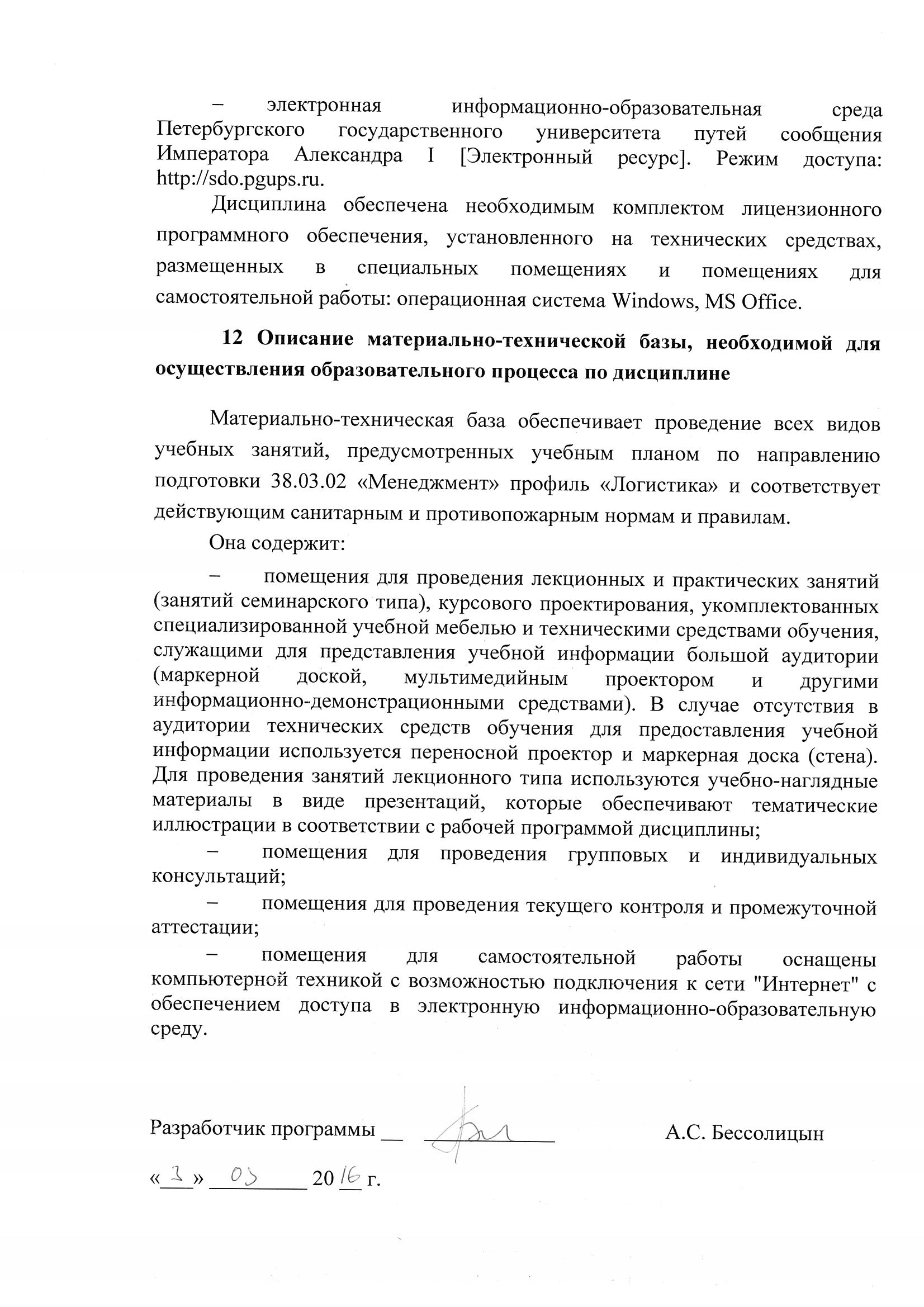 Разработчик программы, доцент                   А. С. Бессолицын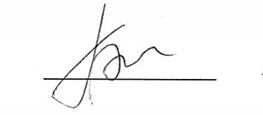  «15» января 2019 годаВид учебной работыВсего часовСеместрВид учебной работыВсего часов4Контактная работа (по видам учебных занятий)В том числе:лекции (Л)практические занятия (ПЗ)лабораторные работы (ЛР)643232643232Самостоятельная работа (СРС) (всего)3535Контроль99Форма контроля знанийЗачетЗачетОбщая трудоемкость: час / з.е.108/3108/3Вид учебной работыВсего часовКурс Вид учебной работыВсего часов3Контактная работа (по видам учебных занятий)В том числе:лекции (Л)практические занятия (ПЗ)лабораторные работы (ЛР)12661266Самостоятельная работа (СРС) (всего)9292Контроль44Форма контроля знанийЗачетЗачетОбщая трудоемкость: час / з.е.108/3108/3№ п/пНаименование раздела дисциплиныСодержание раздела1Особенности городской логистики различных городских агломерацийРост городов. Появление мегаполисов и агломераций. Развитие городов в России. Классификация городов по величине и роли в географическом разделении труда. Развитие функциональной структуры и зрелость городов. Функциональное зонирование территорий городов, особенности зонирования исторических мест. Транспортно-экологическое зонирование.2.Логистическая система городовУлично-дорожная сеть – основа городской логистики. Общие характеристики, показатели и категории улично-дорожной сети городов. Назначение, скорость и интенсивность движения. Категории дорог, уличные и внеуличные пути сообщения. Принципиальные схемы путей сообщения в городах и их анализ. Преимущества и недостатки с точки зрения организации движения транспорта. Показатели прямолинейности и плотности улично-дорожной сети. Загруженность центрального транспортного узла.3.Логистика вокзальных комплексовОпределение основных элементов вокзала. Коммерческая деятельность. Продажа билетов. АСУ Экспресс. Критерии оценки качества работы вокзальных комплеков - временные, стоимостные, экологические, показатели комфорта и безопасности.4.Общие требования при организации городской логистикиКомплексные транспортные схемы городов (КТС). Конфигурация КТС, ее зависимость от планировки города, структуры уличной сети, характеристики пассажиропотоков.Порядок разработки и применения КТС для городов России. Методы разработки КТС за рубежом.Требования к системе городского транспорта - скорость движения, уровень наполнения подвижного состава, плотность сети линий пассажирского транспорта, степень прямолинейности, разветвленность маршрутных схем. Дальность подходов к остановкам, затраты времени на трудовые перемещения в городах.5.Обследование пассажиропотоков в городах и расчет транспортных корреспонденцийПассажиропотоки в городах. Пункты их зарождения и погашения. Колебания пассажиропотоков. Методы их обследования - анкетный, талонный, табличный, визуальный, автоматизированный. Методика обследования - разбиение территории города на районы, периоды обследования, расстановка постов, порядок контроля.Расчет транспортных корреспонденций - матрицы корреспонденций транспортных потоков, схемы маршрутов, картограммы интенсивности. Неравномерность движения в течение суток. Гистограммы интенсивности.6.Проектирование транспортной сети и маршрутных схемПостроение планограммы расселения населения города, километрические зоны, основные пассажиро - и грузообразующие пункты.Средняя удаленность населения от центров тяготения. Транспортная доступность. Построение изокрон (линий равного времени). Проектирование маршрутных схем городского транспорта, выбор оптимальных вариантов. Метод потенциалов.Проектирование маршрутных схем городского транспорта, выбор оптимальных вариантов. Понятия общей и транспортной подвижности населения. Факторы, оказывающие влияние на подвижность населения - численность и возраст населения, наличие зон отдыха и характер территории, количество семей и школьников, степень автомобилизации, площадь жилых помещений.Методы определения подвижности населения. Подвижность населения и транспорт. Перспективы взаимодействия различных видов городского транспорта.№ п/пНаименование раздела дисциплиныЛПЗЛРСРС1Особенности городской логистики различных городских агломераций64-62.Логистическая система городов46-63.Логистика вокзальных комплексов22-44.Общие требования при организации городской логистики76-75.Обследование пассажиропотоков в городах и расчет транспортных корреспонденций34-46.Проектирование транспортной сети и маршрутных схем1010-8ИтогоИтого3232-35№ п/пНаименование раздела дисциплиныЛПЗЛРСРС1Особенности городской логистики различных городских агломераций1--152.Логистическая система городов1--153.Логистика вокзальных комплексов1--154.Общие требования при организации городской логистики1--155.Обследование пассажиропотоков в городах и расчет транспортных корреспонденций1--156.Проектирование транспортной сети и маршрутных схем16-17ИтогоИтого66-92№п/пНаименование раздела дисциплиныПеречень учебно-методического обеспечения1.Особенности городской логистики различных городских агломерацийИнтермодальные перевозки в пассажирском сообщении с участием железнодорожного транспорта. [Электронный ресурс] — Электрон. дан. — М. : УМЦ ЖДТ, 2013. — 263 с. — Режим доступа: http://e.lanbook.com/book/58928 — Загл. с экрана.Экономика железнодорожного транспорта. [Электронный ресурс] — Электрон. дан. — М. : УМЦ ЖДТ, 2012. — 536 с. — Режим доступа: http://e.lanbook.com/book/4191 — Загл. с экрана.Организация пассажирских перевозок: учебное пособие / А. Г. Котенко [и др.] ; , ФГБОУ ВПО ПГУПС. - Санкт-Петербург : ФГБОУ ВПО ПГУПС, 2016. - 83 с.2.Логистическая система городовИнтермодальные перевозки в пассажирском сообщении с участием железнодорожного транспорта. [Электронный ресурс] — Электрон. дан. — М. : УМЦ ЖДТ, 2013. — 263 с. — Режим доступа: http://e.lanbook.com/book/58928 — Загл. с экрана.Экономика железнодорожного транспорта. [Электронный ресурс] — Электрон. дан. — М. : УМЦ ЖДТ, 2012. — 536 с. — Режим доступа: http://e.lanbook.com/book/4191 — Загл. с экрана.Организация пассажирских перевозок: учебное пособие / А. Г. Котенко [и др.] ; , ФГБОУ ВПО ПГУПС. - Санкт-Петербург : ФГБОУ ВПО ПГУПС, 2016. - 83 с.3.Логистика вокзальных комплексовИнтермодальные перевозки в пассажирском сообщении с участием железнодорожного транспорта. [Электронный ресурс] — Электрон. дан. — М. : УМЦ ЖДТ, 2013. — 263 с. — Режим доступа: http://e.lanbook.com/book/58928 — Загл. с экрана.Экономика железнодорожного транспорта. [Электронный ресурс] — Электрон. дан. — М. : УМЦ ЖДТ, 2012. — 536 с. — Режим доступа: http://e.lanbook.com/book/4191 — Загл. с экрана.Организация пассажирских перевозок: учебное пособие / А. Г. Котенко [и др.] ; , ФГБОУ ВПО ПГУПС. - Санкт-Петербург : ФГБОУ ВПО ПГУПС, 2016. - 83 с.4.Общие требования при организации городской логистикиИнтермодальные перевозки в пассажирском сообщении с участием железнодорожного транспорта. [Электронный ресурс] — Электрон. дан. — М. : УМЦ ЖДТ, 2013. — 263 с. — Режим доступа: http://e.lanbook.com/book/58928 — Загл. с экрана.Экономика железнодорожного транспорта. [Электронный ресурс] — Электрон. дан. — М. : УМЦ ЖДТ, 2012. — 536 с. — Режим доступа: http://e.lanbook.com/book/4191 — Загл. с экрана.Организация пассажирских перевозок: учебное пособие / А. Г. Котенко [и др.] ; , ФГБОУ ВПО ПГУПС. - Санкт-Петербург : ФГБОУ ВПО ПГУПС, 2016. - 83 с.5.Обследование пассажиропотоков в городах и расчет транспортных корреспонденцийИнтермодальные перевозки в пассажирском сообщении с участием железнодорожного транспорта. [Электронный ресурс] — Электрон. дан. — М. : УМЦ ЖДТ, 2013. — 263 с. — Режим доступа: http://e.lanbook.com/book/58928 — Загл. с экрана.Экономика железнодорожного транспорта. [Электронный ресурс] — Электрон. дан. — М. : УМЦ ЖДТ, 2012. — 536 с. — Режим доступа: http://e.lanbook.com/book/4191 — Загл. с экрана.Организация пассажирских перевозок: учебное пособие / А. Г. Котенко [и др.] ; , ФГБОУ ВПО ПГУПС. - Санкт-Петербург : ФГБОУ ВПО ПГУПС, 2016. - 83 с.6.Проектирование транспортной сети и маршрутных схемИнтермодальные перевозки в пассажирском сообщении с участием железнодорожного транспорта. [Электронный ресурс] — Электрон. дан. — М. : УМЦ ЖДТ, 2013. — 263 с. — Режим доступа: http://e.lanbook.com/book/58928 — Загл. с экрана.Экономика железнодорожного транспорта. [Электронный ресурс] — Электрон. дан. — М. : УМЦ ЖДТ, 2012. — 536 с. — Режим доступа: http://e.lanbook.com/book/4191 — Загл. с экрана.Организация пассажирских перевозок: учебное пособие / А. Г. Котенко [и др.] ; , ФГБОУ ВПО ПГУПС. - Санкт-Петербург : ФГБОУ ВПО ПГУПС, 2016. - 83 с.